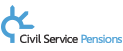 DC Transition Project – Data Security statementThe data assurance process has been completed and we can confirm the following:Business RequirementLegal & General Investment Management (LGIM) Defined Contribution (DC) business provides pension services and holds pension information for scheme members. The business activities cover managing the pension accounts, including processing employee pension information from employers and providing information updates to external stakeholders; and interacting with employers and members through a call centre, email, web portal, and post. Assurance ActivitiesA formal information risk assessment has been carried out in accordance with Her Majesty’s Government Information Assurance Standard 1 & 2 by a Cyber Security Consultancy firm assured under the NCSC scheme. The identified risks were then mapped to potential attacks to derive a set of required controls to protect the system. Application penetration tests have been conducted and remediation undertaken where needed. There are no offshoring considerations for data storage and processing, and the service, and all associated data, is held within the UK. Third party system support is done in various offshore locations but all third party suppliers hold ISO27001 certification and no data leaves the UK.An assessment was conducted against the NCSC Bulk data principles. All except two of the principles were fully met and the two partially met principles are included in the residual risk register.A number of residual risks have been identified (up to a level of Low) and the Cabinet Office will track these through a regular Security Working Group.  Additionally a re-assessment of the assurance for the Defined Contributions scheme will be done annually, or when significant changes occur, starting in August 2019.The risk appetite for this system has been defined as Cautious overall, in line with the handling of OFFICIAL data. In addition, the system risk appetite is Minimalist for the processing of bulk data. A standard threat assessment for the UK public sector has been used in accordance with the assumptions for OFFICIAL data. If you have any questions about the data assurance process please email DC.Transition@cabinetoffice.gov.uk and quote ‘Data Assurance’ in the subject line.Cilla ChristmasDC Delivery Manager14th August 2018